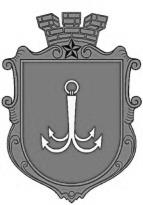                                           ОДЕСЬКА МІСЬКА РАДАПОСТІЙНА КОМІСІЯЗ ПИТАНЬ КОМУНАЛЬНОЇ ВЛАСНОСТІ, ЕКОНОМІЧНОЇ, ІНВЕСТИЦІЙНОЇ ПОЛІТИКИ ТА ПІДПРИЄМНИЦТВА ________________№_________________на №______________від______________┌						┐ПРОТОКОЛ № 15засідання постійної комісії22.07.2021 р.            14-00                 Велика зала Склад постійної комісії: 6 депутатів Одеської міської ради.Присутні члени комісії:Коробкова Олена Анатоліївна – голова постійної комісії;Варавва Людмила Анатоліївна – член постійної комісії;Матвєєв Олександр Вікторович – секретар постійної комісії;Сеник Роман Віталійович – член постійної комісії;Терещук Вадим Сергійович – заступник голови постійної комісії.Запрошені:ПОРЯДОК ДЕННИЙ1. Розгляд звернення в.о. директора департаменту комунальної власності Одеської міської ради Делінського О.А. № 01-13/2979 від 07.07.2021 року щодо проєкту рішення «Про включення до Переліку другого типу об’єктів комунальної власності територіальної громади м. Одеси, що підлягають передачі в оренду без проведення аукціону, затвердженого рішенням Одеської міської ради  від 03.02.2021 р. № 62-VIII, додаткових об'єктів комунальної власності територіальної громади м. Одеси».2. Розгляд звернення в.о. директора департаменту комунальної власності Одеської міської ради Делінського О.А. № 01-13/2960 від 07.07.2021 року щодо проєктів рішення:1. Про включення до Переліку об’єктів малої приватизації комунальної  власності  територіальної громади  м. Одеси, що  підлягають приватизації  у 2021 році, нежитлових  приміщень підвалу № 503, які розташовані за адресою:  м. Одеса, вул. Адмірала Лазарева, 43, та їх приватизацію. 2. Про включення до Переліку об’єктів  малої приватизації комунальної  власності    територіальної громади  м. Одеси, що  підлягають приватизації  у 2021 році, нежитлових приміщень першого та другого  поверхів, які  розташовані  за адресою:  м. Одеса,            вул. Дідріхсона, 3,  та їх приватизацію.3. Про включення  до Переліку об’єктів малої приватизації комунальної  власності  територіальної громади  м. Одеси, що  підлягають приватизації  у 2021 році, нежитлового приміщення, яке розташоване  за адресою:  м. Одеса, вул. Різовська, 28, приміщення 101, та його приватизацію. 4. Про включення  до Переліку об’єктів малої приватизації комунальної  власності  територіальної  громади   м. Одеси, що  підлягають  приватизації  у 2021 році, нежитлових  приміщень підвалу № 502, які розташовані  за адресою:  м. Одеса, вул. Генерала Ватутіна, 10, та їх приватизацію. 5. Про включення  до Переліку об’єктів малої приватизації комунальної  власності  територіальної громади  м. Одеси, що  підлягають приватизації  у 2021 році, нежилих приміщень першого поверху які розташовані  за адресою:  м. Одеса, Люстдорфська дорога, 178/1, прим. № 402, та їх приватизацію. 6. Про включення до Переліку об’єктів  малої приватизації комунальної  власності  територіальної громади  м. Одеси, що  підлягають приватизації  у 2021 році,  нежитлового приміщення  № 101,  яке розташоване  за адресою: м. Одеса,  просп. Добровольського, 79-А, та його  приватизацію. 7. Про включення до Переліку об’єктів  малої приватизації комунальної  власності  територіальної громади  м. Одеси, що   підлягають приватизації у 2021 році, нежитлового приміщення підвалу,  яке розташоване  за адресою: м. Одеса,  вул. Велика Арнаутська, 14, прим. № 501, та його приватизацію. 8. Про включення до Переліку об’єктів малої приватизації комунальної  власності  територіальної громади  м. Одеси, що  підлягають приватизації  у 2021 році, нежитлових  приміщень, які розташовані   за адресою:  м. Одеса,  вул. Краснова, 14,  приміщення 104, та їх приватизацію. 	9.  Про включення до Переліку об’єктів малої приватизації комунальної  власності   територіальної громади  м. Одеси, що    підлягають приватизації  у 2021 році, нежитлових приміщень  першого поверху,  які розташовані   за адресою:  м. Одеса, вул. Богдана Хмельницького, 21А,   та їх приватизацію. 	10.  Про включення  до Переліку об’єктів малої приватизації комунальної  власності  територіальної громади  м. Одеси, що   підлягають приватизації  у 2021 році,  нежитлових  приміщень підвалу,  які розташовані  за адресою: м. Одеса, вул. Армійська, 10,  та їх приватизацію. 	11. Про включення до Переліку об’єктів малої приватизації комунальної власності територіальної громади  м. Одеси, що  підлягають приватизації  у 2021 році, нежитлового приміщення  першого поверху,  яке  розташоване за адресою: м. Одеса, вул. Академіка Корольова, 53, приміщення 101, та його приватизацію.	12. Про включення до Переліку об’єктів малої приватизації комунальної  власності   територіальної громади  м. Одеси, що підлягають приватизації  у 2021 році, нежилих   приміщень першого поверху № 501, які розташовані за адресою: м. Одеса, Люстдорфська дорога, 56, та їх приватизацію.	13. Про включення до Переліку об’єктів малої приватизації комунальної  власності  територіальної громади  м. Одеси, що  підлягають приватизації  у 2021 році,  нежитлових  приміщень  першого поверху № 517,   які розташовані   за адресою:  м. Одеса, вул. Садова, 2,  та їх приватизацію. 	14. Про включення до Переліку об’єктів малої приватизації комунальної  власності     територіальної громади  м. Одеси, що підлягають приватизації  у 2021 році,  нежилих  приміщень  першого поверху № 502, які розташовані за адресою:  м. Одеса, вул. Генерала Бочарова, 2,  та їх приватизацію. 3. Розгляд звернення в.о. директора департаменту комунальної власності Одеської міської ради Делінського О.А. № 01-13/3009 від 12.07.2021 року щодо проєктів рішення:1. Про включення  до Переліку об’єктів  малої приватизації комунальної  власності  територіальної громади м. Одеси, що підлягають приватизації у   2021 році,  нежитлового приміщення першого поверху, яке розташоване за адресою: м. Одеса, вул. Генерала Петрова, 47, приміщення 213, та його приватизацію.2. Про включення  до Переліку об’єктів малої приватизації комунальної  власності  територіальної громади м. Одеси, що підлягають приватизації у 2021 році, нежитлового підвального приміщення, яке розташоване за адресою: м. Одеса, вул. Пастера, 17,   та його приватизацію.3. Про включення  до Переліку об’єктів  малої приватизації комунальної  власності  територіальної громади м. Одеси, що підлягають приватизації у    2021 році, нежитлових  приміщень підвалу, які розташовані за адресою:   м. Одеса, вул. Мала Арнаутська, 15, приміщення № 501, та їх приватизацію.4. Про включення  до Переліку об’єктів   малої приватизації комунальної  власності  територіальної громади м. Одеси, що підлягають приватизації у 2021 році, нежилих приміщень першого поверху, які розташовані  за адресою м. Одеса, вул. Спиридонівська, 31, та їх приватизацію.5. Про включення  до Переліку об’єктів малої приватизації комунальної  власності  територіальної громади м. Одеси, що підлягають приватизації у2021 році, нежилих приміщень першого поверху, які розташовані  за адресою: м. Одеса, вул. Софіївська, 28, та їх приватизацію.6. Про включення  до Переліку об’єктів малої приватизації комунальної  власності  територіальної громади м. Одеси, що підлягають приватизації у 2021 році, нежилих приміщень першого поверху, які розташовані  за адресою: м. Одеса, вул. Педагогічна, 11, та їх приватизацію.7. Про включення  до Переліку об’єктів малої приватизації комунальної  власності  територіальної громади м. Одеси, що підлягають приватизації у  2021 році, нежилих приміщень першого поверху, які розташовані  за адресою: м. Одеса, вул. Академіка Філатова, 13-б, та їх приватизацію.8. Про включення  до Переліку об’єктів малої приватизації комунальної  власності  територіальної громади м. Одеси, що підлягають приватизації у  2021 році, нежилих  підвальних приміщень, які розташовані за адресою:   м. Одеса, вул. Ланжеронівська, 19, та їх приватизацію.9. Про включення  до Переліку об’єктів малої приватизації комунальної  власності  територіальної громади м. Одеси, що підлягають приватизації у 2021 році, нежитлових приміщень підвалу та першого поверху, які розташовані за адресою: м. Одеса, вул. Сегедська, 16, та їх приватизацію.10. Про включення  до Переліку об’єктів малої приватизації комунальної  власності  територіальної громади м. Одеси, що підлягають приватизації у   2021 році,  нежилих  підвальних приміщень, які розташовані за адресою:   м. Одеса, вул. Гаванна, 12, та їх приватизацію.11. Про включення  до Переліку об’єктів малої приватизації комунальної  власності  територіальної громади м. Одеси, що підлягають приватизації у  2021 році, нежилих приміщень першого поверху № 501, які розташовані  за адресою: м. Одеса, пров. Вільгельма Габсбурга, 8, та їх приватизацію.12. Про включення  до Переліку об’єктів малої приватизації комунальної  власності  територіальної громади м. Одеси, що підлягають приватизації у   2021 році,  нежилих  підвальних приміщень, які розташовані за адресою:   м. Одеса, вул. Преображенська, 1, та їх приватизацію.13. Про включення  до Переліку об’єктів малої приватизації комунальної  власності  територіальної громади м. Одеси, що підлягають приватизації у 2021 році, напівпідвальних приміщень, які розташовані за адресою: м. Одеса, вул. Маразліївська, 2, приміщення 501, та їх приватизацію.14. Про включення  до Переліку об’єктів  малої приватизації комунальної  власності  територіальної громади м. Одеси, що підлягають приватизації у 2021 році, нежитлових приміщень першого поверху № 502, які розташовані  за адресою: м. Одеса, вул. Тираспольська, 31,  та їх приватизацію.15. Про включення  до Переліку об’єктів малої приватизації комунальної  власності  територіальної громади м. Одеси, що підлягають приватизації у 2021 році, нежитлових приміщень підвалу, які розташовані за адресою:  м. Одеса, вул. Базарна, 52, та їх приватизацію.16. Про включення  до Переліку об’єктів малої приватизації комунальної  власності  територіальної громади м. Одеси, що підлягають приватизації у 2021 році, 36/100 частин нежилих приміщень першого поверху № 501, які розташовані  за адресою: м. Одеса, просп. Академіка Глушка, 22, та їх приватизацію.17. Про включення  до Переліку об’єктів малої приватизації комунальної  власності  територіальної громади м. Одеси, що підлягають приватизації у 2021 році, 7/10  частин нежитлових підвальних приміщень, які розташовані за адресою: м. Одеса, вул. Новосельського, 66, та їх приватизацію.18. Про включення  до Переліку об’єктів малої приватизації комунальної  власності  територіальної громади м. Одеси, що підлягають приватизації у 2021 році,  нежитлових приміщень підвалу № 505, які розташовані  за адресою: м. Одеса, вул. Пушкінська, 57, та їх приватизацію.19. Про включення  до Переліку об’єктів малої приватизації комунальної  власності  територіальної громади м. Одеси, що підлягають приватизації у    2021 році,   нежилих приміщень першого поверху № 508, які розташовані  за адресою: м. Одеса, просп. Добровольського, 159, та їх приватизацію.20. Про включення  до Переліку об’єктів малої приватизації комунальної  власності  територіальної громади м. Одеси, що підлягають приватизації у  2021 році,  нежилих підвальних приміщень, які розташовані  за адресою: м. Одеса, пров. Красний, 11, та їх приватизацію.21. Про включення  до Переліку об’єктів малої приватизації комунальної  власності  територіальної громади м. Одеси, що підлягають приватизації у 2021 році, нежитлових приміщень першого поверху, що складають 61/100  частин нежитлових  приміщень першого поверху, які розташовані за адресою: м. Одеса, вул. Кінна, 30, та їх приватизацію.22. Про включення  до Переліку об’єктів малої приватизації комунальної  власності  територіальної громади м. Одеси, що підлягають приватизації у 2021 році,  нежилих напівпідвальних приміщень  № 810, які розташовані за адресою: м. Одеса, вул. Ніжинська, 46, та їх приватизацію.23. Про включення  до Переліку об’єктів малої приватизації комунальної  власності  територіальної громади м. Одеси, що підлягають приватизації у   2021 році,   нежилих   підвальних приміщень, які розташовані за адресою: м. Одеса, вул. Богдана Хмельницького, 96 та їх приватизацію.24. Про включення до Переліку об’єктів малої приватизації комунальної  власності  територіальної громади м. Одеси, що підлягають приватизації у 2021 році, 603/1000 частин нежилих приміщень першого поверху № 503, які розташовані  за адресою:              м. Одеса, просп. Добровольського, 77а, та їх приватизацію.4. Розгляд звернення в.о. директора департаменту комунальної власності Одеської міської ради Делінського О.А. № 01-13/3043 від 14.07.2021 року щодо проєкту рішення «Про включення до Переліку об’єктів малої приватизації комунальної  власності  територіальної громади м. Одеси, що підлягають приватизації у 2021 році, нежитлового приміщення, яке розташоване за адресою: Одеська обл.., Біляївський р-н, с. Мирне,               вул. Центральна, 123-В, та його приватизацію».5. Розгляд звернення в.о. директора департаменту комунальної власності Одеської міської ради Делінського О.А. № 01-13/3014 від 13.07.2021 року щодо проєкту рішення «Про затвердження статуту Комунального підприємства «Бюро технічної інвентаризації» Одеської міської ради у новій редакції».6. Розгляд звернення в.о. директора департаменту комунальної власності Одеської міської ради Делінського О.А. № 01-13/3081 від 19.07.2021 року щодо проєкту рішення «Про визнання таким, що втратило чинність, рішення Одеської міської ради від 30.01.2019 р. № 4214-VІІ «Про затвердження Методики розрахунку орендної плати за майно комунальної власності територіальної громади м. Одеси» та внесення змін до рішення Одеської міської ради від 10.06.2020 р. № 6053-VІІ «Про оренду комунального майна територіальної громади м. Одеси».7. Розгляд проекту рішення «Про затвердження Програми економічного і соціального розвитку міста Одеси на 2021 – 2022 роки» (лист в.о. директора Департаменту економічного розвитку Одеської міської ради Лиманської А.В. № 1003/01-41/02  від 12.07.2021 року). РОЗГЛЯД ПИТАНЬ ПОРЯДКУ ДЕННОГО:По питанню першому порядку денного:СЛУХАЛИ: Інформацію в.о. директора департаменту комунальної власності Одеської міської ради Делінського О.А. (лист № 01-13/2979 від 07.07.2021) щодо проєкту рішення «Про включення до Переліку другого типу об’єктів комунальної власності територіальної громади м. Одеси, що підлягають передачі в оренду без проведення аукціону, затвердженого рішенням Одеської міської ради  від 03.02.2021 р. № 62-VIII, додаткових об'єктів комунальної власності територіальної громади м. Одеси».Голосували за проєкт рішення «Про включення до Переліку другого типу об’єктів комунальної власності територіальної громади м. Одеси, що підлягають передачі в оренду без проведення аукціону, затвердженого рішенням Одеської міської ради  від 03.02.2021 р. № 62-VIII, додаткових об'єктів комунальної власності територіальної громади м. Одеси»:За – одноголосно.ВИСНОВОК: Підтримати проєкт рішення «Про включення до Переліку другого типу об’єктів комунальної власності територіальної громади            м. Одеси, що підлягають передачі в оренду без проведення аукціону, затвердженого рішенням Одеської міської ради  від 03.02.2021 р. № 62-VIII, додаткових об'єктів комунальної власності територіальної громади м. Одеси» та внести його на розгляд  сесії Одеської міської ради. По питанню другому порядку денного:СЛУХАЛИ: Інформацію в.о. директора департаменту комунальної власності Одеської міської ради Делінського О.А. щодо проєкту рішення «Про включення до Переліку об’єктів малої приватизації комунальної  власності територіальної громади  м. Одеси, що  підлягають приватизації  у 2021 році, нежитлових приміщень підвалу № 503, які розташовані за адресою:  м. Одеса, вул. Адмірала Лазарева, 43, та їх приватизацію» ( лист      № 01-13/2960 від 07.07.2021 року). Виступили: Коробкова О.А., Матвєєв О.В., Поповська І.П.Голосували за проєкт рішення «Про включення до Переліку об’єктів малої приватизації комунальної  власності  територіальної громади  м. Одеси, що  підлягають приватизації  у 2021 році, нежитлових  приміщень підвалу    № 503, які розташовані за адресою:  м. Одеса, вул. Адмірала Лазарева, 43, та їх приватизацію»:За – одноголосно.ВИСНОВОК: Підтримати проєкт рішення «Про включення до Переліку об’єктів малої приватизації комунальної  власності  територіальної громади  м. Одеси, що  підлягають приватизації  у 2021 році, нежитлових  приміщень підвалу № 503, які розташовані за адресою:  м. Одеса, вул. Адмірала Лазарева, 43, та їх приватизацію» та внести його на розгляд  сесії Одеської міської ради (за умови візування Юридичним департаментом Одеської  міської ради). СЛУХАЛИ: Інформацію в.о. директора департаменту комунальної власності Одеської міської ради Делінського О.А. щодо проєкту рішення «Про включення до Переліку об’єктів малої приватизації комунальної  власності  територіальної громади  м. Одеси, що  підлягають приватизації  у 2021 році, нежитлових приміщень першого та другого  поверхів, які  розташовані  за адресою:  м. Одеса, вул. Дідріхсона, 3,  та їх приватизацію»     ( лист № 01-13/2960 від 07.07.2021 року). Голосували за проєкт рішення «Про включення до Переліку об’єктів  малої приватизації комунальної власності територіальної громади м. Одеси, що  підлягають приватизації  у 2021 році, нежитлових приміщень першого та другого  поверхів, які  розташовані  за адресою:  м. Одеса, вул. Дідріхсона, 3,  та їх приватизацію»:За – одноголосно.ВИСНОВОК: Підтримати проєкт рішення «Про включення до Переліку об’єктів  малої приватизації комунальної  власності  територіальної громади  м. Одеси, що  підлягають приватизації  у 2021 році, нежитлових приміщень першого та другого  поверхів, які розташовані за адресою:  м. Одеса,          вул. Дідріхсона, 3,  та їх приватизацію» та внести його на розгляд  сесії Одеської міської ради (за умови візування Юридичним департаментом Одеської  міської ради). СЛУХАЛИ: Інформацію в.о. директора департаменту комунальної власності Одеської міської ради Делінського О.А. щодо проєкту рішення «Про включення до Переліку об’єктів малої приватизації комунальної  власності  територіальної громади  м. Одеси, що  підлягають приватизації  у 2021 році, нежитлового приміщення, яке розташоване  за адресою:  м. Одеса, вул. Різовська, 28, приміщення 101, та його приватизацію» ( лист № 01-13/2960 від 07.07.2021 року). Виступили: Коробкова О.А., Терещук В.С.Голосували за проєкт рішення «Про включення  до Переліку об’єктів малої приватизації комунальної  власності  територіальної громади  м. Одеси, що підлягають приватизації у 2021 році, нежитлового приміщення, яке розташоване  за адресою:  м. Одеса, вул. Різовська, 28, приміщення 101, та його приватизацію»:За – одноголосно.ВИСНОВОК: Підтримати проєкт рішення «Про включення  до Переліку об’єктів малої приватизації комунальної  власності  територіальної громади  м. Одеси, що  підлягають приватизації у 2021 році, нежитлового приміщення, яке розташоване  за адресою:  м. Одеса, вул. Різовська, 28, приміщення 101, та його приватизацію» та внести його на розгляд  сесії Одеської міської ради (за умови візування Юридичним департаментом Одеської  міської ради). СЛУХАЛИ: Інформацію в.о. директора департаменту комунальної власності Одеської міської ради Делінського О.А. щодо проєкту рішення «Про включення до Переліку об’єктів малої приватизації комунальної  власності  територіальної  громади   м. Одеси, що  підлягають  приватизації   у 2021 році, нежитлових  приміщень підвалу № 502, які розташовані  за адресою:  м. Одеса, вул. Генерала Ватутіна, 10, та їх приватизацію» ( лист     № 01-13/2960 від 07.07.2021 року). Голосували за проєкт рішення «Про включення  до Переліку об’єктів малої приватизації комунальної власності  територіальної  громади м. Одеси, що  підлягають  приватизації   у 2021 році, нежитлових  приміщень підвалу № 502, які розташовані  за адресою:  м. Одеса, вул. Генерала Ватутіна, 10, та їх приватизацію»:За – одноголосно.ВИСНОВОК: Підтримати проєкт рішення «Про включення  до Переліку об’єктів малої приватизації комунальної  власності територіальної  громади   м. Одеси, що  підлягають  приватизації   у 2021 році, нежитлових  приміщень підвалу № 502, які розташовані за адресою: м. Одеса, вул. Генерала Ватутіна, 10, та їх приватизацію» та внести його на розгляд сесії Одеської міської ради (за умови візування Юридичним департаментом Одеської  міської ради). СЛУХАЛИ: Інформацію в.о. директора департаменту комунальної власності Одеської міської ради Делінського О.А. щодо проєкту рішення «Про включення до Переліку об’єктів малої приватизації комунальної  власності  територіальної громади  м. Одеси, що  підлягають приватизації  у 2021 році, нежилих приміщень першого поверху які розташовані  за адресою:  м. Одеса, Люстдорфська дорога, 178/1, прим. № 402, та їх приватизацію»         ( лист № 01-13/2960 від 07.07.2021 року). Голосували за проєкт рішення «Про включення  до Переліку об’єктів малої приватизації комунальної  власності  територіальної громади  м. Одеси, що підлягають приватизації у 2021 році, нежилих приміщень першого поверху які розташовані  за адресою:  м. Одеса, Люстдорфська дорога, 178/1, прим. № 402, та їх приватизацію»:За – одноголосно.ВИСНОВОК: Підтримати проєкт рішення «Про включення  до Переліку об’єктів малої приватизації комунальної  власності територіальної громади  м. Одеси, що підлягають приватизації у 2021 році, нежилих приміщень першого поверху які розташовані за адресою: м. Одеса, Люстдорфська дорога, 178/1, прим. № 402, та їх приватизацію» та внести його на розгляд  сесії Одеської міської ради (за умови візування Юридичним департаментом Одеської  міської ради). СЛУХАЛИ: Інформацію в.о. директора департаменту комунальної власності Одеської міської ради Делінського О.А. щодо проєкту рішення «Про включення до Переліку об’єктів малої приватизації комунальної  власності  територіальної громади  м. Одеси, що підлягають приватизації  у 2021 році,  нежитлового приміщення  № 101, яке розташоване  за адресою: м. Одеса,  просп. Добровольського, 79-А, та його  приватизацію» ( лист № 01-13/2960 від 07.07.2021 року). Виступили: Коробкова О.А., Матвєєв О.В., Поповська І.П.Голосували за проєкт рішення «Про включення до Переліку об’єктів  малої приватизації комунальної  власності  територіальної громади  м. Одеси, що  підлягають приватизації  у 2021 році,  нежитлового приміщення  № 101,  яке розташоване  за адресою: м. Одеса, просп. Добровольського, 79-А, та його  приватизацію»:За – одноголосно.ВИСНОВОК: Підтримати проєкт рішення «Про включення до Переліку об’єктів  малої приватизації комунальної власності територіальної громади  м. Одеси, що підлягають приватизації  у 2021 році,  нежитлового приміщення  № 101,  яке розташоване  за адресою: м. Одеса,  просп. Добровольського, 79-А, та його  приватизацію» та внести його на розгляд  сесії Одеської міської ради (за умови візування Юридичним департаментом Одеської  міської ради). СЛУХАЛИ: Інформацію в.о. директора департаменту комунальної власності Одеської міської ради Делінського О.А. щодо проєкту рішення «Про включення до Переліку об’єктів малої приватизації комунальної  власності  територіальної громади  м. Одеси, що підлягають приватизації у 2021 році, нежитлового приміщення підвалу,  яке розташоване  за адресою: м. Одеса,  вул. Велика Арнаутська, 14, прим. № 501, та його приватизацію»     ( лист № 01-13/2960 від 07.07.2021 року). Виступили: Коробкова О.А., Поповська І.П.Голосували за проєкт рішення «Про включення до Переліку об’єктів  малої приватизації комунальної  власності територіальної громади  м. Одеси, що підлягають приватизації у 2021 році, нежитлового приміщення підвалу,  яке розташоване  за адресою: м. Одеса,  вул. Велика Арнаутська, 14, прим.    № 501, та його приватизацію»:За – одноголосно.ВИСНОВОК: Підтримати проєкт рішення «Про включення до Переліку об’єктів  малої приватизації комунальної  власності  територіальної громади  м. Одеси, що   підлягають приватизації у 2021 році, нежитлового приміщення підвалу,  яке розташоване  за адресою: м. Одеса,  вул. Велика Арнаутська, 14, прим. № 501, та його приватизацію» та внести його на розгляд  сесії Одеської міської ради (за умови візування Юридичним департаментом Одеської  міської ради). СЛУХАЛИ: Інформацію в.о. директора департаменту комунальної власності Одеської міської ради Делінського О.А. щодо проєкту рішення «Про включення до Переліку об’єктів малої приватизації комунальної  власності  територіальної громади  м. Одеси, що  підлягають приватизації  у 2021 році, нежитлових  приміщень, які розташовані   за адресою:  м. Одеса,  вул. Краснова, 14,  приміщення 104, та їх приватизацію» ( лист № 01-13/2960 від 07.07.2021 року). Голосували за проєкт рішення «Про включення до Переліку об’єктів малої приватизації комунальної  власності  територіальної громади  м. Одеси, що підлягають приватизації у 2021 році, нежитлових  приміщень, які розташовані   за адресою:  м. Одеса,  вул. Краснова, 14,  приміщення 104, та їх приватизацію»:За – одноголосно.ВИСНОВОК: Підтримати проєкт рішення «Про включення до Переліку об’єктів малої приватизації комунальної  власності  територіальної громади  м. Одеси, що  підлягають приватизації  у 2021 році, нежитлових  приміщень, які розташовані   за адресою:  м. Одеса,  вул. Краснова, 14,  приміщення 104, та їх приватизацію» та внести його на розгляд  сесії Одеської міської ради (за умови візування Юридичним департаментом Одеської  міської ради). СЛУХАЛИ: Інформацію в.о. директора департаменту комунальної власності Одеської міської ради Делінського О.А. щодо проєкту рішення «Про включення до Переліку об’єктів малої приватизації комунальної  власності   територіальної громади  м. Одеси, що    підлягають приватизації  у 2021 році, нежитлових приміщень першого поверху, які розташовані за адресою: м. Одеса, вул. Богдана Хмельницького, 21А,   та їх приватизацію»      ( лист № 01-13/2960 від 07.07.2021 року). Голосували за проєкт рішення «Про включення до Переліку об’єктів малої приватизації комунальної  власності територіальної громади м. Одеси, що підлягають приватизації  у 2021 році, нежитлових приміщень  першого поверху, які розташовані за адресою:  м. Одеса, вул. Богдана Хмельницького, 21А,   та їх приватизацію»:За – одноголосно.ВИСНОВОК: Підтримати проєкт рішення «Про включення до Переліку об’єктів малої приватизації комунальної  власності  територіальної громади  м. Одеси, що підлягають приватизації  у 2021 році, нежитлових приміщень  першого поверху, які розташовані за адресою: м. Одеса, вул. Богдана Хмельницького, 21А,  та їх приватизацію» та внести його на розгляд сесії Одеської міської ради (за умови візування Юридичним департаментом Одеської  міської ради). СЛУХАЛИ: Інформацію в.о. директора департаменту комунальної власності Одеської міської ради Делінського О.А. щодо проєкту рішення «Про включення  до Переліку об’єктів малої приватизації комунальної  власності  територіальної громади  м. Одеси, що підлягають приватизації  у 2021 році,  нежитлових  приміщень підвалу,  які розташовані  за адресою:         м. Одеса, вул. Армійська, 10,  та їх приватизацію» ( лист № 01-13/2960 від 07.07.2021 року). Голосували за проєкт рішення «Про включення  до Переліку об’єктів  малої приватизації комунальної  власності  територіальної громади  м. Одеси, що   підлягають приватизації  у 2021 році,  нежитлових  приміщень підвалу,  які розташовані  за адресою: м. Одеса, вул. Армійська, 10,  та їх приватизацію»:За – одноголосно.ВИСНОВОК: Підтримати проєкт рішення «Про включення  до Переліку об’єктів  малої приватизації комунальної  власності  територіальної громади  м. Одеси, що   підлягають приватизації  у 2021 році,  нежитлових  приміщень підвалу,  які розташовані  за адресою: м. Одеса, вул. Армійська, 10,  та їх приватизацію» та внести його на розгляд  сесії Одеської міської ради (за умови візування Юридичним департаментом Одеської  міської ради). СЛУХАЛИ: Інформацію в.о. директора департаменту комунальної власності Одеської міської ради Делінського О.А. щодо проєкту рішення «Про включення до Переліку об’єктів малої приватизації комунальної власності територіальної громади  м. Одеси, що  підлягають приватизації  у 2021 році, нежитлового приміщення  першого поверху,  яке  розташоване за адресою: м. Одеса, вул. Академіка Корольова, 53, приміщення 101, та його приватизацію» ( лист № 01-13/2960 від 07.07.2021 року). Виступили: Коробкова О.А., Терещук В.С., Поповська І.П.Голосували за проєкт рішення «Про включення до Переліку об’єктів малої приватизації комунальної власності територіальної громади  м. Одеси, що  підлягають приватизації  у 2021 році, нежитлового приміщення  першого поверху,  яке  розташоване за адресою: м. Одеса, вул. Академіка Корольова, 53, приміщення 101, та його приватизацію»:За – одноголосно.ВИСНОВОК: Підтримати проєкт рішення «Про включення до Переліку об’єктів малої приватизації комунальної власності територіальної громади     м. Одеси, що  підлягають приватизації  у 2021 році, нежитлового приміщення  першого поверху,  яке  розташоване за адресою: м. Одеса, вул. Академіка Корольова, 53, приміщення 101, та його приватизацію» та внести його на розгляд  сесії Одеської міської ради (за умови візування Юридичним департаментом Одеської  міської ради). СЛУХАЛИ: Інформацію в.о. директора департаменту комунальної власності Одеської міської ради Делінського О.А. щодо проєкту рішення «Про включення до Переліку об’єктів малої приватизації комунальної  власності   територіальної громади  м. Одеси, що підлягають приватизації  у 2021 році, нежилих   приміщень першого поверху № 501, які розташовані за адресою: м. Одеса, Люстдорфська дорога, 56, та їх приватизацію» ( лист       № 01-13/2960 від 07.07.2021 року). Виступили: Коробкова О.А., Матвєєв О.В., Поповська І.П.,           Терещук В.С., Сеник Р.В., Микуленко В.В.Голосували за рекомендацію комісії:За – одноголосно.ВИСНОВОК: Перенести розгляд цього питання на наступне засідання комісії. Департаменту комунальної власності провести перемовини з орендарем щодо зміни строку договору оренди.   СЛУХАЛИ: Інформацію в.о. директора департаменту комунальної власності Одеської міської ради Делінського О.А. щодо проєкту рішення «Про включення до Переліку об’єктів малої приватизації комунальної  власності  територіальної громади  м. Одеси, що     підлягають приватизації  у 2021 році,  нежитлових  приміщень  першого поверху № 517, які розташовані   за адресою:  м. Одеса, вул. Садова, 2,  та їх приватизацію» ( лист № 01-13/2960 від 07.07.2021 року). Голосували за проєкт рішення «Про включення до Переліку об’єктів малої приватизації комунальної  власності  територіальної громади  м. Одеси, що підлягають приватизації  у 2021 році,  нежитлових  приміщень  першого поверху № 517,   які розташовані   за адресою:  м. Одеса, вул. Садова, 2,  та їх приватизацію»:За – одноголосно.ВИСНОВОК: Підтримати проєкт рішення «Про включення до Переліку об’єктів малої приватизації комунальної  власності  територіальної громади  м. Одеси, що підлягають приватизації  у 2021 році,  нежитлових  приміщень  першого поверху № 517, які розташовані  за адресою:  м. Одеса, вул. Садова, 2,  та їх приватизацію» та внести його на розгляд  сесії Одеської міської ради (за умови візування Юридичним департаментом Одеської  міської ради). СЛУХАЛИ: Інформацію в.о. директора департаменту комунальної власності Одеської міської ради Делінського О.А. щодо проєкту рішення «Про включення до Переліку об’єктів малої приватизації комунальної  власності     територіальної громади  м. Одеси, що     підлягають приватизації  у 2021 році,  нежилих  приміщень  першого поверху № 502, які розташовані за адресою:  м. Одеса, вул. Генерала Бочарова, 2,  та їх приватизацію» ( лист № 01-13/2960 від 07.07.2021 року). Голосували за проєкт рішення «Про включення до Переліку об’єктів малої приватизації комунальної  власності територіальної громади м. Одеси, що підлягають приватизації  у 2021 році,  нежилих  приміщень  першого поверху № 502, які розташовані за адресою:  м. Одеса, вул. Генерала Бочарова, 2,  та їх приватизацію»:За – одноголосно.ВИСНОВОК: Підтримати проєкт рішення «Про включення до Переліку об’єктів малої приватизації комунальної  власності  територіальної громади  м. Одеси, що     підлягають приватизації  у 2021 році,  нежилих  приміщень  першого поверху № 502, які розташовані за адресою:  м. Одеса, вул. Генерала Бочарова, 2,  та їх приватизацію» та внести його на розгляд  сесії Одеської міської ради (за умови візування Юридичним департаментом Одеської  міської ради). По питанню третьому порядку денного:СЛУХАЛИ: Інформацію в.о. директора Департаменту комунальної власності Одеської міської ради Делінського О.А. щодо проєкту рішення «Про включення  до Переліку об’єктів  малої приватизації комунальної  власності територіальної громади м. Одеси, що підлягають приватизації у   2021 році, нежитлового приміщення першого поверху, яке розташоване за адресою: м. Одеса, вул. Генерала Петрова, 47, приміщення 213, та його приватизацію (лист № 01-13/3009 від 12.07.2021 року).Виступили: Коробкова О.А., Терещук В.С.Голосували за проєкт рішення «Про включення  до Переліку об’єктів  малої приватизації комунальної  власності територіальної громади м. Одеси, що підлягають приватизації у   2021 році, нежитлового приміщення першого поверху, яке розташоване за адресою: м. Одеса, вул. Генерала Петрова, 47, приміщення 213, та його приватизацію»:За – одноголосно.ВИСНОВОК: Підтримати проєкт рішення «Про включення  до Переліку об’єктів  малої приватизації комунальної  власності територіальної громади м. Одеси, що підлягають приватизації у   2021 році, нежитлового приміщення першого поверху, яке розташоване за адресою: м. Одеса, вул. Генерала Петрова, 47, приміщення 213, та його приватизацію» та внести його на розгляд  сесії Одеської міської ради (за умови візування Юридичним департаментом Одеської  міської ради). СЛУХАЛИ: Інформацію в.о. директора Департаменту комунальної власності Одеської міської ради Делінського О.А. щодо проєкту рішення «Про включення до Переліку об’єктів малої приватизації комунальної  власності територіальної громади м. Одеси, що підлягають приватизації у              2021 році, нежилих приміщень першого поверху, які розташовані за адресою: м. Одеса, вул. Академіка Філатова, 13-б, та їх приватизацію» (лист № 01-13/3009 від 12.07.2021 року).Виступили: Коробкова О.А., Сеник Р.В., Поповська І.П.Голосували за проєкт рішення «Про включення  до Переліку об’єктів малої приватизації комунальної  власності територіальної громади м. Одеси, що підлягають приватизації у 2021 році, нежилих приміщень першого поверху, які розташовані  за адресою: м. Одеса, вул. Академіка Філатова,     13-б, та їх приватизацію»:За – одноголосно.ВИСНОВОК: Підтримати проєкт рішення «Про включення  до Переліку об’єктів малої приватизації комунальної  власності територіальної громади м. Одеси, що підлягають приватизації у 2021 році, нежилих приміщень першого поверху, які розташовані  за адресою: м. Одеса, вул. Академіка Філатова,        13-б, та їх приватизацію» та внести його на розгляд  сесії Одеської міської ради (за умови наявності у ЄДР відомості про кінцевих бенефіціарних власників та за умови візування Юридичним департаментом Одеської  міської ради).  Департаменту комунальної власності надати інформацію щодо наявності договору обов'язкового страхування орендованого приміщення  до 2021 року і, якщо не було договору страхування, обов’язати орендаря сплатити штраф. СЛУХАЛИ: Інформацію в.о. директора Департаменту комунальної власності Одеської міської ради Делінського О.А. щодо проєкту рішення «Про включення  до Переліку об’єктів   малої приватизації комунальної  власності  територіальної громади м. Одеси, що підлягають приватизації у 2021 році, нежитлових приміщень підвалу, які розташовані за адресою:         м. Одеса, вул. Базарна, 52, та їх приватизацію» (лист № 01-13/3009 від 12.07.2021 року).Голосували за проєкт рішення «Про включення  до Переліку об’єктів   малої приватизації комунальної  власності  територіальної громади м. Одеси, що підлягають приватизації у 2021 році, нежитлових приміщень підвалу, які розташовані за адресою:  м. Одеса, вул. Базарна, 52, та їх приватизацію»:За – одноголосно.ВИСНОВОК: Підтримати проєкт рішення «Про включення  до Переліку об’єктів   малої приватизації комунальної  власності  територіальної громади м. Одеси, що підлягають приватизації у 2021 році, нежитлових приміщень підвалу, які розташовані за адресою:  м. Одеса, вул. Базарна, 52, та їх приватизацію» та внести його на розгляд  сесії Одеської міської ради (за умови візування Юридичним департаментом Одеської  міської ради). СЛУХАЛИ: Інформацію в.о. директора Департаменту комунальної власності Одеської міської ради Делінського О.А. щодо проєкту рішення «Про включення до Переліку об’єктів малої приватизації комунальної  власності  територіальної громади м. Одеси, що підлягають приватизації у 2021 році, 7/10  частин нежитлових підвальних приміщень, які розташовані  за адресою: м. Одеса, вул. Новосельського, 66, та їх приватизацію» (лист № 01-13/3009 від 12.07.2021 року).Голосували за проєкт рішення «Про включення  до Переліку об’єктів малої приватизації комунальної  власності  територіальної громади м. Одеси, що підлягають приватизації у 2021 році, 7/10  частин нежитлових підвальних приміщень, які розташовані  за адресою: м. Одеса, вул. Новосельського, 66, та їх приватизацію»:За – одноголосно.ВИСНОВОК: Підтримати проєкт рішення «Про включення  до Переліку об’єктів малої приватизації комунальної  власності  територіальної громади м. Одеси, що підлягають приватизації у 2021 році, 7/10  частин нежитлових підвальних приміщень, які розташовані за адресою: м. Одеса,                       вул. Новосельського, 66, та їх приватизацію» та внести його на розгляд  сесії Одеської міської ради (за умови візування Юридичним департаментом Одеської  міської ради). СЛУХАЛИ: Інформацію в.о. директора Департаменту комунальної власності Одеської міської ради Делінського О.А. щодо проєкту рішення «Про включення  до Переліку об’єктів малої приватизації комунальної  власності територіальної громади м. Одеси, що підлягають приватизації у            2021 році, нежитлового підвального приміщення, яке розташоване за адресою: м. Одеса, вул. Пастера, 17,  та його приватизацію» (лист № 01-13/3009 від 12.07.2021 року).Голосували за проєкт рішення «Про включення  до Переліку об’єктів малої приватизації комунальної  власності територіальної громади м. Одеси, що підлягають приватизації у 2021 році, нежитлового підвального приміщення, яке розташоване за адресою: м. Одеса, вул. Пастера, 17,  та його приватизацію»:За – одноголосно.ВИСНОВОК: Підтримати проєкт рішення «Про включення  до Переліку об’єктів малої приватизації комунальної  власності територіальної громади   м. Одеси, що підлягають приватизації у 2021 році, нежитлового підвального приміщення, яке розташоване за адресою: м. Одеса, вул. Пастера, 17,  та його приватизацію» та внести його на розгляд  сесії Одеської міської ради (за умови візування Юридичним департаментом Одеської  міської ради).  СЛУХАЛИ: Інформацію в.о. директора Департаменту комунальної власності Одеської міської ради Делінського О.А. щодо проєкту рішення «Про включення  до Переліку об’єктів  малої приватизації комунальної  власності  територіальної громади м. Одеси, що підлягають приватизації у    2021 році, нежитлових  приміщень підвалу, які розташовані за адресою:       м. Одеса, вул. Мала Арнаутська, 15, приміщення № 501, та їх приватизацію» (лист № 01-13/3009 від 12.07.2021 року).Голосували за проєкт рішення «Про включення  до Переліку об’єктів  малої приватизації комунальної  власності  територіальної громади м. Одеси, що підлягають приватизації у  2021 році, нежитлових  приміщень підвалу, які розташовані за адресою: м. Одеса, вул. Мала Арнаутська, 15, приміщення        № 501, та їх приватизацію»:За – одноголосно.ВИСНОВОК: Підтримати проєкт рішення «Про включення  до Переліку об’єктів  малої приватизації комунальної  власності  територіальної громади м. Одеси, що підлягають приватизації у 2021 році, нежитлових  приміщень підвалу, які розташовані за адресою: м. Одеса, вул. Мала Арнаутська, 15, приміщення № 501, та їх приватизацію» та внести його на розгляд  сесії Одеської міської ради (за умови візування Юридичним департаментом Одеської  міської ради). СЛУХАЛИ: Інформацію в.о. директора Департаменту комунальної власності Одеської міської ради Делінського О.А. щодо проєкту рішення «Про включення  до Переліку об’єктів малої приватизації комунальної  власності територіальної громади м. Одеси, що підлягають приватизації у  2021 році, напівпідвальних приміщень, які розташовані за адресою: м. Одеса, вул. Маразліївська, 2, приміщення 501, та їх приватизацію» (лист № 01-13/3009 від 12.07.2021 року).Голосували за проєкт рішення «Про включення  до Переліку об’єктів малої приватизації комунальної  власності територіальної громади м. Одеси, що підлягають приватизації у  2021 році, напівпідвальних приміщень, які розташовані за адресою: м. Одеса, вул. Маразліївська, 2, приміщення 501, та їх приватизацію»:За – одноголосно.ВИСНОВОК: Підтримати проєкт рішення «Про включення  до Переліку об’єктів малої приватизації комунальної  власності територіальної громади м. Одеси, що підлягають приватизації у  2021 році, напівпідвальних приміщень, які розташовані за адресою: м. Одеса, вул. Маразліївська, 2, приміщення 501, та їх приватизацію» та внести його на розгляд  сесії Одеської міської ради (за умови візування Юридичним департаментом Одеської  міської ради). СЛУХАЛИ: Інформацію в.о. директора Департаменту комунальної власності Одеської міської ради Делінського О.А. щодо проєкту рішення «Про включення до Переліку об’єктів малої приватизації комунальної  власності  територіальної громади м. Одеси, що підлягають приватизації у 2021 році, нежилих приміщень першого поверху, які розташовані  за адресою м. Одеса, вул. Спиридонівська, 31, та їх приватизацію» (лист № 01-13/3009 від 12.07.2021 року).Голосували за проєкт рішення «Про включення  до Переліку об’єктів   малої приватизації комунальної  власності  територіальної громади м. Одеси, що підлягають приватизації у 2021 році, нежилих приміщень першого поверху, які розташовані  за адресою м. Одеса, вул. Спиридонівська, 31, та їх приватизацію»:За – одноголосно.ВИСНОВОК: Підтримати проєкт рішення «Про включення  до Переліку об’єктів   малої приватизації комунальної  власності  територіальної громади м. Одеси, що підлягають приватизації у 2021 році, нежилих приміщень першого поверху, які розташовані  за адресою м. Одеса, вул. Спиридонівська, 31, та їх приватизацію» та внести його на розгляд  сесії Одеської міської ради (за умови візування Юридичним департаментом Одеської  міської ради). СЛУХАЛИ: Інформацію в.о. директора Департаменту комунальної власності Одеської міської ради Делінського О.А. щодо проєкту рішення «Про включення  до Переліку об’єктів малої приватизації комунальної  власності територіальної громади м. Одеси, що підлягають приватизації у2021 році, нежилих приміщень першого поверху, які розташовані за адресою: м. Одеса, вул. Софіївська, 28, та їх приватизацію» (лист № 01-13/3009 від 12.07.2021 року).Голосували за проєкт рішення «Про включення  до Переліку об’єктів малої приватизації комунальної  власності територіальної громади м. Одеси, що підлягають приватизації у2021 році, нежилих приміщень першого поверху, які розташовані за адресою: м. Одеса, вул. Софіївська, 28, та їх приватизацію»:За – одноголосно.ВИСНОВОК: Підтримати проєкт рішення «Про включення  до Переліку об’єктів малої приватизації комунальної  власності територіальної громади м. Одеси, що підлягають приватизації у2021 році, нежилих приміщень першого поверху, які розташовані за адресою: м. Одеса, вул. Софіївська, 28, та їх приватизацію» та внести його на розгляд  сесії Одеської міської ради (за умови візування Юридичним департаментом Одеської  міської ради). СЛУХАЛИ: Інформацію в.о. директора Департаменту комунальної власності Одеської міської ради Делінського О.А. щодо проєкту рішення «Про включення до Переліку об’єктів малої приватизації комунальної  власності  територіальної громади м. Одеси, що підлягають приватизації у 2021 році, 603/1000 частин нежилих приміщень першого поверху № 503, які розташовані за адресою: м. Одеса, просп. Добровольського, 77а, та їх приватизацію» (лист № 01-13/3009 від 12.07.2021 року).Голосували за проєкт рішення «Про включення до Переліку об’єктів малої приватизації комунальної  власності  територіальної громади м. Одеси, що підлягають приватизації у 2021 році, 603/1000 частин нежилих приміщень першого поверху № 503, які розташовані за адресою: м. Одеса, просп. Добровольського, 77а, та їх приватизацію»:За – одноголосно.ВИСНОВОК: Підтримати проєкт рішення «Про включення до Переліку об’єктів малої приватизації комунальної  власності  територіальної громади м. Одеси, що підлягають приватизації у 2021 році, 603/1000 частин нежилих приміщень першого поверху № 503, які розташовані за адресою: м. Одеса, просп. Добровольського, 77а, та їх приватизацію» та внести його на розгляд  сесії Одеської міської ради (за умови візування Юридичним департаментом Одеської  міської ради). СЛУХАЛИ: Інформацію в.о. директора Департаменту комунальної власності Одеської міської ради Делінського О.А. щодо проєкту рішення «Про включення до Переліку об’єктів малої приватизації комунальної  власності  територіальної громади м. Одеси, що підлягають приватизації у 2021 році, нежилих приміщень першого поверху, які розташовані за адресою: м. Одеса, вул. Педагогічна, 11, та їх приватизацію» (лист № 01-13/3009 від 12.07.2021 року).Голосували за проєкт рішення «Про включення до Переліку об’єктів малої приватизації комунальної  власності  територіальної громади м. Одеси, що підлягають приватизації у 2021 році, нежилих приміщень першого поверху, які розташовані за адресою: м. Одеса, вул. Педагогічна, 11, та їх приватизацію»:За – одноголосно.ВИСНОВОК: Підтримати проєкт рішення «Про включення  до Переліку об’єктів малої приватизації комунальної власності  територіальної громади   м. Одеси, що підлягають приватизації у 2021 році, нежилих приміщень першого поверху, які розташовані за адресою: м. Одеса, вул. Педагогічна, 11, та їх приватизацію» та внести його на розгляд  сесії Одеської міської ради (за умови візування Юридичним департаментом Одеської  міської ради). СЛУХАЛИ: Інформацію в.о. директора Департаменту комунальної власності Одеської міської ради Делінського О.А. щодо проєкту рішення «Про включення до Переліку об’єктів малої приватизації комунальної  власності  територіальної громади м. Одеси, що підлягають приватизації у  2021 році, нежилих  підвальних приміщень, які розташовані за адресою:        м. Одеса, вул. Ланжеронівська, 19, та їх приватизацію» (лист № 01-13/3009 від 12.07.2021 року).Голосували за проєкт рішення «Про включення до Переліку об’єктів  малої приватизації комунальної  власності  територіальної громади м. Одеси, що підлягають приватизації у  2021 році, нежилих  підвальних приміщень, які розташовані за адресою: м. Одеса, вул. Ланжеронівська, 19, та їх приватизацію»:За – одноголосно.ВИСНОВОК: Підтримати проєкт рішення «Про включення  до Переліку об’єктів  малої приватизації комунальної  власності  територіальної громади м. Одеси, що підлягають приватизації у 2021 році, нежилих  підвальних приміщень, які розташовані за адресою: м. Одеса, вул. Ланжеронівська, 19, та їх приватизацію» та внести його на розгляд  сесії Одеської міської ради (за умови візування Юридичним департаментом Одеської  міської ради). СЛУХАЛИ: Інформацію в.о. директора Департаменту комунальної власності Одеської міської ради Делінського О.А. щодо проєкту рішення «Про включення до Переліку об’єктів малої приватизації комунальної  власності територіальної громади м. Одеси, що підлягають приватизації у 2021 році, нежитлових приміщень підвалу та першого поверху, які розташовані за адресою: м. Одеса, вул. Сегедська, 16, та їх приватизацію» (лист № 01-13/3009 від 12.07.2021 року).Голосували за проєкт рішення «Про включення до Переліку об’єктів малої приватизації комунальної  власності територіальної громади м. Одеси, що підлягають приватизації у 2021 році, нежитлових приміщень підвалу та першого поверху, які розташовані за адресою: м. Одеса, вул. Сегедська, 16, та їх приватизацію»:За – одноголосно.ВИСНОВОК: Підтримати проєкт рішення «Про включення до Переліку об’єктів малої приватизації комунальної  власності територіальної громади м. Одеси, що підлягають приватизації у 2021 році, нежитлових приміщень підвалу та першого поверху, які розташовані за адресою: м. Одеса, вул. Сегедська, 16, та їх приватизацію» та внести його на розгляд  сесії Одеської міської ради (за умови візування Юридичним департаментом Одеської  міської ради). СЛУХАЛИ: Інформацію в.о. директора Департаменту комунальної власності Одеської міської ради Делінського О.А. щодо проєкту рішення «Про включення до Переліку об’єктів малої приватизації комунальної  власності територіальної громади м. Одеси, що підлягають приватизації у   2021 році,  нежилих  підвальних приміщень, які розташовані за адресою:          м. Одеса, вул. Гаванна, 12, та їх приватизацію» (лист № 01-13/3009 від 12.07.2021 року).Голосували за проєкт рішення «Про включення  до Переліку об’єктів малої приватизації комунальної  власності територіальної громади м. Одеси, що підлягають приватизації у  2021 році,  нежилих  підвальних приміщень, які розташовані за адресою:  м. Одеса, вул. Гаванна, 12, та їх приватизацію»:За – одноголосно.ВИСНОВОК: Підтримати проєкт рішення «Про включення  до Переліку об’єктів малої приватизації комунальної  власності територіальної громади м. Одеси, що підлягають приватизації у   2021 році,  нежилих  підвальних приміщень, які розташовані за адресою: м. Одеса, вул. Гаванна, 12, та їх приватизацію» та внести його на розгляд  сесії Одеської міської ради (за умови візування Юридичним департаментом Одеської  міської ради). СЛУХАЛИ: Інформацію в.о. директора Департаменту комунальної власності Одеської міської ради Делінського О.А. щодо проєкту рішення «Про включення до Переліку об’єктів малої приватизації комунальної  власності  територіальної громади м. Одеси, що підлягають приватизації у  2021 році, нежилих приміщень першого поверху № 501, які розташовані  за адресою: м. Одеса, пров. Вільгельма Габсбурга, 8, та їх приватизацію» (лист № 01-13/3009 від 12.07.2021 року).Голосували за проєкт рішення «Про включення до Переліку об’єктів малої приватизації комунальної  власності  територіальної громади м. Одеси, що підлягають приватизації у 2021 році, нежилих приміщень першого поверху № 501, які розташовані за адресою: м. Одеса, пров. Вільгельма Габсбурга, 8, та їх приватизацію»:За – одноголосно.ВИСНОВОК: Підтримати проєкт рішення «Про включення до Переліку об’єктів малої приватизації комунальної  власності  територіальної громади м. Одеси, що підлягають приватизації у 2021 році, нежилих приміщень першого поверху № 501, які розташовані за адресою: м. Одеса, пров. Вільгельма Габсбурга, 8, та їх приватизацію» та внести його на розгляд  сесії Одеської міської ради (за умови візування Юридичним департаментом Одеської  міської ради). СЛУХАЛИ: Інформацію в.о. директора Департаменту комунальної власності Одеської міської ради Делінського О.А. щодо проєкту рішення «Про включення  до Переліку об’єктів малої приватизації комунальної  власності  територіальної громади м. Одеси, що підлягають приватизації у   2021 році,  нежилих  підвальних приміщень, які розташовані за адресою:       м. Одеса, вул. Преображенська, 1, та їх приватизацію» (лист № 01-13/3009 від 12.07.2021 року).Голосували за проєкт рішення «Про включення  до Переліку об’єктів малої приватизації комунальної  власності  територіальної громади м. Одеси, що підлягають приватизації у   2021 році,  нежилих  підвальних приміщень, які розташовані за адресою: м. Одеса, вул. Преображенська, 1, та їх приватизацію»:За – одноголосно.ВИСНОВОК: Підтримати проєкт рішення «Про включення  до Переліку об’єктів малої приватизації комунальної  власності  територіальної громади м. Одеси, що підлягають приватизації у 2021 році, нежилих  підвальних приміщень, які розташовані за адресою: м. Одеса, вул. Преображенська, 1, та їх приватизацію» та внести його на розгляд  сесії Одеської міської ради (за умови візування Юридичним департаментом Одеської  міської ради). СЛУХАЛИ: Інформацію в.о. директора Департаменту комунальної власності Одеської міської ради Делінського О.А. щодо проєкту рішення «Про включення  до Переліку об’єктів малої приватизації комунальної  власності  територіальної громади м. Одеси, що підлягають приватизації у 2021 році, нежитлових приміщень першого поверху № 502, які розташовані  за адресою: м. Одеса, вул. Тираспольська, 31,  та їх приватизацію» (лист        № 01-13/3009 від 12.07.2021 року).Виступили: Коробкова О.А., Поповська І.П., Микуленко В.В.Голосували за проєкт рішення «Про включення до Переліку об’єктів малої приватизації комунальної  власності  територіальної громади м. Одеси, що підлягають приватизації у 2021 році, нежитлових приміщень першого поверху № 502, які розташовані  за адресою: м. Одеса, вул. Тираспольська, 31,  та їх приватизацію»:За – одноголосно.ВИСНОВОК: Підтримати проєкт рішення «Про включення  до Переліку об’єктів малої приватизації комунальної  власності  територіальної громади м. Одеси, що підлягають приватизації у 2021 році, нежитлових приміщень першого поверху № 502, які розташовані за адресою: м. Одеса,                     вул. Тираспольська, 31,  та їх приватизацію» та внести його на розгляд  сесії Одеської міської ради (за умови візування Юридичним департаментом Одеської  міської ради). СЛУХАЛИ: Інформацію в.о. директора Департаменту комунальної власності Одеської міської ради Делінського О.А. щодо проєкту рішення «Про включення до Переліку об’єктів малої приватизації комунальної  власності  територіальної громади м. Одеси, що підлягають приватизації у 2021 році, 36/100 частин нежилих приміщень першого поверху № 501, які розташовані за адресою: м. Одеса, просп. Академіка Глушка, 22, та їх приватизацію» (лист № 01-13/3009 від 12.07.2021 року).Голосували за проєкт рішення «Про включення до Переліку об’єктів малої приватизації комунальної  власності  територіальної громади м. Одеси, що підлягають приватизації у 2021 році, 36/100 частин нежилих приміщень першого поверху № 501, які розташовані за адресою: м. Одеса,                  просп. Академіка Глушка, 22, та їх приватизацію»:За – одноголосно.ВИСНОВОК: Підтримати проєкт рішення «Про включення до Переліку об’єктів малої приватизації комунальної  власності  територіальної громади м. Одеси, що підлягають приватизації у 2021 році, 36/100 частин нежилих приміщень першого поверху № 501, які розташовані за адресою: м. Одеса, просп. Академіка Глушка, 22, та їх приватизацію» та внести його на розгляд  сесії Одеської міської ради (за умови візування Юридичним департаментом Одеської  міської ради). СЛУХАЛИ: Інформацію в.о. директора Департаменту комунальної власності Одеської міської ради Делінського О.А. щодо проєкту рішення «Про включення  до Переліку об’єктів малої приватизації комунальної  власності  територіальної громади м. Одеси, що підлягають приватизації у 2021 році,  нежитлових приміщень підвалу № 505, які розташовані за адресою: м. Одеса, вул. Пушкінська, 57, та їх приватизацію.» (лист № 01-13/3009 від 12.07.2021 року).Голосували за проєкт рішення «Про включення  до Переліку об’єктів малої приватизації комунальної  власності  територіальної громади м. Одеси, що підлягають приватизації у 2021 році,  нежитлових приміщень підвалу      № 505, які розташовані за адресою: м. Одеса, вул. Пушкінська, 57, та їх приватизацію.»:За – одноголосно.ВИСНОВОК: Підтримати проєкт рішення «Про включення  до Переліку об’єктів малої приватизації комунальної  власності  територіальної громади м. Одеси, що підлягають приватизації у 2021 році,  нежитлових приміщень підвалу № 505, які розташовані за адресою: м. Одеса, вул. Пушкінська, 57, та їх приватизацію.» та внести його на розгляд  сесії Одеської міської ради (за умови візування Юридичним департаментом Одеської  міської ради). СЛУХАЛИ: Інформацію в.о. директора Департаменту комунальної власності Одеської міської ради Делінського О.А. щодо проєкту рішення «Про включення до Переліку об’єктів малої приватизації комунальної  власності  територіальної громади м. Одеси, що підлягають приватизації у    2021 році,   нежилих приміщень першого поверху № 508, які розташовані  за адресою: м. Одеса, просп. Добровольського, 159, та їх приватизацію» (лист № 01-13/3009 від 12.07.2021 року).Голосували за проєкт рішення «Про включення до Переліку об’єктів малої приватизації комунальної  власності  територіальної громади м. Одеси, що підлягають приватизації у    2021 році,   нежилих приміщень першого поверху № 508, які розташовані  за адресою: м. Одеса, просп. Добровольського, 159, та їх приватизацію»:За – одноголосно.ВИСНОВОК: Підтримати проєкт рішення «Про включення до Переліку об’єктів малої приватизації комунальної  власності  територіальної громади м. Одеси, що підлягають приватизації у    2021 році,   нежилих приміщень першого поверху № 508, які розташовані за адресою: м. Одеса, просп. Добровольського, 159, та їх приватизацію» та внести його на розгляд  сесії Одеської міської ради (за умови візування Юридичним департаментом Одеської  міської ради). СЛУХАЛИ: Інформацію в.о. директора Департаменту комунальної власності Одеської міської ради Делінського О.А. щодо проєкту рішення «Про включення до Переліку об’єктів малої приватизації комунальної  власності  територіальної громади м. Одеси, що підлягають приватизації у  2021 році,  нежилих підвальних приміщень, які розташовані  за адресою:       м. Одеса, пров. Красний, 11, та їх приватизацію» (лист № 01-13/3009 від 12.07.2021 року).Голосували за проєкт рішення «Про включення до Переліку об’єктів малої приватизації комунальної  власності  територіальної громади м. Одеси, що підлягають приватизації у  2021 році,  нежилих підвальних приміщень, які розташовані  за адресою:  м. Одеса, пров. Красний, 11, та їх приватизацію»:За – одноголосно.ВИСНОВОК: Підтримати проєкт рішення «Про включення до Переліку об’єктів малої приватизації комунальної власності  територіальної громади м. Одеси, що підлягають приватизації у 2021 році, нежилих підвальних приміщень, які розташовані  за адресою: м. Одеса, пров. Красний, 11, та їх приватизацію» та внести його на розгляд  сесії Одеської міської ради (за умови візування Юридичним департаментом Одеської  міської ради).  Департаменту комунальної власності надати інформацію щодо наявності договору обов'язкового страхування орендованого приміщення  до 2021 року і, якщо не було договору страхування, обов’язати орендаря сплатити штраф. СЛУХАЛИ: Інформацію в.о. директора Департаменту комунальної власності Одеської міської ради Делінського О.А. щодо проєкту рішення «Про включення до Переліку об’єктів малої приватизації комунальної  власності територіальної громади м. Одеси, що підлягають приватизації у 2021 році, нежитлових приміщень першого поверху, що складають 61/100  частин нежитлових приміщень першого поверху, які розташовані за адресою: м. Одеса, вул. Кінна, 30, та їх приватизацію» (лист № 01-13/3009 від 12.07.2021 року).Голосували за проєкт рішення «Про включення до Переліку об’єктів малої приватизації комунальної  власності територіальної громади м. Одеси, що підлягають приватизації у 2021 році, нежитлових приміщень першого поверху, що складають 61/100  частин нежитлових приміщень першого поверху, які розташовані  за адресою: м. Одеса, вул. Кінна, 30, та їх приватизацію»:За – одноголосно.ВИСНОВОК: Підтримати проєкт рішення «Про включення до Переліку об’єктів малої приватизації комунальної  власності територіальної громади м. Одеси, що підлягають приватизації у 2021 році, нежитлових приміщень першого поверху, що складають 61/100 частин нежитлових приміщень першого поверху, які розташовані  за адресою: м. Одеса, вул. Кінна, 30, та їх приватизацію» та внести його на розгляд  сесії Одеської міської ради (за умови візування Юридичним департаментом Одеської  міської ради). СЛУХАЛИ: Інформацію в.о. директора Департаменту комунальної власності Одеської міської ради Делінського О.А. щодо проєкту рішення «Про включення  до Переліку об’єктів малої приватизації комунальної  власності  територіальної громади м. Одеси, що підлягають приватизації у 2021 році,  нежилих напівпідвальних приміщень  № 810, які розташовані  за адресою: м. Одеса, вул. Ніжинська, 46, та їх приватизацію» (лист № 01-13/3009 від 12.07.2021 року).Голосували за проєкт рішення «Про включення  до Переліку об’єктів малої приватизації комунальної  власності  територіальної громади м. Одеси, що підлягають приватизації у 2021 році, нежилих напівпідвальних приміщень  № 810, які розташовані  за адресою: м. Одеса, вул. Ніжинська, 46, та їх приватизацію»:За – одноголосно.ВИСНОВОК: Підтримати проєкт рішення «Про включення  до Переліку об’єктів малої приватизації комунальної  власності територіальної громади м. Одеси, що підлягають приватизації у 2021 році,  нежилих напівпідвальних приміщень  № 810, які розташовані  за адресою: м. Одеса, вул. Ніжинська, 46, та їх приватизацію» та внести його на розгляд  сесії Одеської міської ради (за умови візування Юридичним департаментом Одеської  міської ради). СЛУХАЛИ: Інформацію в.о. директора Департаменту комунальної власності Одеської міської ради Делінського О.А. щодо проєкту рішення «Про включення до Переліку об’єктів  малої приватизації комунальної  власності  територіальної громади м. Одеси, що підлягають приватизації у   2021 році,   нежилих   підвальних приміщень, які розташовані  за адресою:   м. Одеса, вул. Богдана Хмельницького, 96 та їх приватизацію» (лист № 01-13/3009 від 12.07.2021 року).Голосували за проєкт рішення «Про включення до Переліку об’єктів  малої приватизації комунальної  власності  територіальної громади м. Одеси, що підлягають приватизації у   2021 році, нежилих   підвальних приміщень, які розташовані  за адресою:   м. Одеса, вул. Богдана Хмельницького, 96 та їх приватизацію»:За – одноголосно.ВИСНОВОК: Підтримати проєкт рішення «Про включення до Переліку об’єктів  малої приватизації комунальної  власності  територіальної громади м. Одеси, що підлягають приватизації у  2021 році,   нежилих   підвальних приміщень, які розташовані за адресою: м. Одеса, вул. Богдана Хмельницького, 96 та їх приватизацію» та внести його на розгляд  сесії Одеської міської ради (за умови візування Юридичним департаментом Одеської  міської ради). СЛУХАЛИ: Інформацію в.о. директора Департаменту комунальної власності Одеської міської ради Делінського О.А. щодо проєкту рішення «Про включення до Переліку об’єктів малої приватизації комунальної  власності  територіальної громади м. Одеси, що підлягають приватизації у 2021 році, нежитлового приміщення, яке розташоване за адресою: Одеська обл.., Біляївський р-н, с. Мирне, вул. Центральна, 123-В, та його приватизацію» (лист № 01-13/3043 від 14.07.2021 року).Виступили: Коробкова О.А., Поповська І.П., Микуленко В.В.,        Варавва Л.А., Сеник Р.В.Голосували за проєкт рішення «Про включення до Переліку об’єктів малої приватизації комунальної  власності  територіальної громади м. Одеси, що підлягають приватизації у 2021 році, нежитлового приміщення, яке розташоване за адресою: Одеська обл., Біляївський р-н, с. Мирне,                вул. Центральна, 123-В, та його приватизацію»:За – одноголосно.ВИСНОВОК: Підтримати проєкт рішення «Про включення до Переліку об’єктів малої приватизації комунальної  власності  територіальної громади м. Одеси, що підлягають приватизації у 2021 році, нежитлового приміщення, яке розташоване за адресою: Одеська обл., Біляївський р-н, с. Мирне,               вул. Центральна, 123-В, та його приватизацію» та внести його на розгляд  сесії Одеської міської ради (за умови візування Юридичним департаментом Одеської  міської ради). СЛУХАЛИ: Інформацію депутата Матвєєва О.В. щодо проєкту рішення «Про включення  до Переліку об’єктів  малої приватизації комунальної  власності  територіальної громади  м. Одеси, що  підлягають приватизації  у 2021 році,   нежилих  приміщень першого поверху № 504,   які  розташовані за адресою: м. Одеса,  вул.  Сегедська, 17, та їх приватизацію». Голосували за проєкт рішення «Про включення  до Переліку об’єктів  малої приватизації комунальної  власності  територіальної громади  м. Одеси, що  підлягають приватизації  у 2021 році,   нежилих  приміщень першого поверху № 504,   які  розташовані за адресою: м. Одеса,  вул.  Сегедська, 17, та їх приватизацію»:За – одноголосно.ВИСНОВОК: Підтримати проєкт рішення «Про включення  до Переліку об’єктів  малої приватизації комунальної  власності  територіальної громади  м. Одеси, що  підлягають приватизації  у 2021 році,   нежилих  приміщень першого поверху № 504,   які  розташовані за адресою: м. Одеса,  вул.  Сегедська, 17, та їх приватизацію» та внести його на розгляд  сесії Одеської міської ради (за умови візування Департаментом комунальної власності Одеської міської ради та Юридичним департаментом Одеської  міської ради). СЛУХАЛИ: Інформацію депутата Матвєєва О.В. щодо проєкту рішення «Про включення  до Переліку об’єктів малої приватизації комунальної  власності територіальної громади  м. Одеси, що підлягають приватизації  у 2021 році, 403/1000 частин нежитлових приміщень першого поверху № 501, площею 109,0  кв.м, які  розташовані за адресою:  м. Одеса, вул. Базарна, 77, та їх приватизацію». Голосували за проєкт рішення «Про включення  до Переліку об’єктів малої приватизації комунальної  власності територіальної громади  м. Одеси, що підлягають приватизації  у 2021 році, 403/1000 частин нежитлових приміщень першого поверху № 501, площею 109,0  кв.м, які  розташовані за адресою:  м. Одеса, вул. Базарна, 77, та їх приватизацію»:За – одноголосно.ВИСНОВОК: Підтримати проєкт рішення  «Про включення  до Переліку об’єктів малої приватизації комунальної  власності територіальної громади  м. Одеси, що підлягають приватизації у 2021 році, 403/1000 частин нежитлових приміщень першого поверху  № 501, площею 109,0  кв.м, які  розташовані за адресою:  м. Одеса, вул. Базарна, 77, та їх приватизацію» та внести його на розгляд  сесії Одеської міської ради (за умови візування Департаментом комунальної власності Одеської міської ради та Юридичним департаментом Одеської  міської ради). СЛУХАЛИ: Інформацію депутата Терещука В.С. щодо проєкту рішення «Про включення  до Переліку об’єктів малої приватизації комунальної  власності територіальної громади  м. Одеси, що підлягають приватизації  у 2021 році, 27/100 частин нежитлових приміщень першого поверху № 503, що        розташовані за адресою: м. Одеса, пров. Онілової, 8/10, та їх приватизацію». Голосували за проєкт рішення «Про включення  до Переліку об’єктів малої приватизації комунальної  власності територіальної громади  м. Одеси, що підлягають приватизації  у 2021 році, 27/100 частин нежитлових приміщень першого поверху № 503, що розташовані за адресою: м. Одеса, пров. Онілової, 8/10, та їх приватизацію».За – одноголосно.ВИСНОВОК: Підтримати проєкт рішення Про включення  до Переліку об’єктів малої приватизації комунальної  власності територіальної громади  м. Одеси, що підлягають приватизації  у 2021 році, 27/100 частин нежитлових приміщень першого поверху № 503, що розташовані за адресою: м. Одеса, пров. Онілової, 8/10, та їх приватизацію» та внести його на розгляд  сесії Одеської міської ради (за умови візування Департаментом комунальної власності Одеської міської ради та Юридичним департаментом Одеської  міської ради). СЛУХАЛИ: Інформацію депутата Сеника Р.В. щодо проєкту рішення «Про включення  до Переліку об’єктів малої приватизації комунальної  власності територіальної громади м. Одеси, що підлягають приватизації у 2021 році, нежилих підвальних приміщень, які розташовані за адресою: м. Одеса,  вул. Старопортофранківська, 143-А, та їх приватизацію». Голосували за проєкт рішення «Про включення  до Переліку об’єктів малої приватизації комунальної  власності територіальної громади м. Одеси, що підлягають приватизації у 2021 році, нежилих підвальних приміщень, які розташовані за адресою: м. Одеса, вул. Старопортофранківська, 143-А, та їх приватизацію»:За – одноголосно.ВИСНОВОК: Підтримати проєкт рішення «Про включення  до Переліку об’єктів малої приватизації комунальної власності територіальної громади м. Одеси, що підлягають приватизації у 2021 році, нежилих підвальних приміщень, які розташовані за адресою: м. Одеса                                            вул. Старопортофранківська, 143-А, та їх приватизацію»  та внести його на розгляд  сесії Одеської міської ради (за умови візування Департаментом комунальної власності Одеської міської ради та Юридичним департаментом Одеської  міської ради). СЛУХАЛИ: Інформацію в.о. директора Департаменту комунальної власності Одеської міської ради Делінського О.А. щодо проєкту рішення «Про затвердження статуту Комунального підприємства «Бюро технічної інвентаризації» Одеської міської ради у новій редакції» (лист № 01-13/3014 від 13.07.2021 року).Виступили: Коробкова О.А., Поповська І.П., Щвец Н.І., Терещук В.С.Голосували за проєкт рішення «Про затвердження статуту Комунального підприємства «Бюро технічної інвентаризації» Одеської міської ради у новій редакції»:За – одноголосно.ВИСНОВОК: Підтримати проєкт рішення «Про затвердження статуту Комунального підприємства «Бюро технічної інвентаризації» Одеської міської ради у новій редакції» та внести його на розгляд  сесії Одеської міської ради. СЛУХАЛИ: Інформацію в.о. директора Департаменту комунальної власності Одеської міської ради Делінського О.А. щодо проєкту рішення «Про визнання таким, що втратило чинність, рішення Одеської міської ради від 30.01.2019 р. № 4214-VІІ «Про затвердження Методики розрахунку орендної плати за майно комунальної власності територіальної громади м. Одеси» та внесення змін до рішення Одеської міської ради від 10.06.2020 р. № 6053-VІІ «Про оренду комунального майна територіальної громади м. Одеси» (лист № 01-13/3081 від 19.07.2021 року).Виступили: Коробкова О.А., Мкуленко В.В.,   Поповська І.П. Голосували за проєкт рішення «Про визнання таким, що втратило чинність, рішення Одеської міської ради від 30.01.2019 р. № 4214-VІІ «Про затвердження Методики розрахунку орендної плати за майно комунальної власності територіальної громади м. Одеси» та внесення змін до рішення Одеської міської ради від 10.06.2020 р. № 6053-VІІ «Про оренду комунального майна територіальної громади м. Одеси»:За – одноголосно.ВИСНОВОК: Підтримати проєкт рішення «Про визнання таким, що втратило чинність, рішення Одеської міської ради від 30.01.2019 р. № 4214-VІІ «Про затвердження Методики розрахунку орендної плати за майно комунальної власності територіальної громади м. Одеси» та внесення змін до рішення Одеської міської ради від 10.06.2020 р. № 6053-VІІ «Про оренду комунального майна територіальної громади м. Одеси» та внести його на розгляд  сесії Одеської міської ради. СЛУХАЛИ: Інформацію в.о. директора Департаменту економічного розвитку Одеської міської ради Лиманської А.В. щодо проєкту рішення «Про затвердження Програми економічного і соціального розвитку міста Одеси на 2021 – 2022 роки» (лист № 1003/01-41/02  від 12.07.2021 року). Виступили: КоробковаО.А., Терещук В.С.Голосували за проєкт рішення Про затвердження Програми економічного і соціального розвитку міста Одеси на 2021 – 2022 роки»:За – 4         утримався - 1ВИСНОВОК: Підтримати проєкт рішення «Про затвердження Програми економічного і соціального розвитку міста Одеси на 2021 – 2022 роки» на внести його на розгляд сесії Одеської міської ради. СЛУХАЛИ: Інформацію в.о. генерального директора комунального підприємства «Міжнародний аеропорт «Одеса» Макагонюк О.О. щодо проекту рішення «Про надання згоди на списання з балансу Комунального підприємства «Міжнародний аеропорт Одеса» основних засобів».ВИСНВОК: Інформацію прийняти до відома.  Голова	 комісії							О.А.КоробковаСекретар комісії							О.В.Матвєєв                                           пл. Думська, 1, м. Одеса, 65026, УкраїнаДелінськийОлександр Аркадійович- в.о.директора Департаменту комунальної власністю Одеської міської ради;ПоповськаІнна Петрівно- директор Юридичного департаменту одеської міської ради; ЛиманськаАльона Вікторівна - в.о. директора Департаменту економічного розвитку Одеської міської ради;ЩвецьНадія Василівна - директор комунального підприємства «Бюро технічної інвентаризації»;МакогонюкОльга Олександрівна - в.о. генерального директора комунального підприємства «Міжнародний аеропорт «Одеса».